Ficha de formación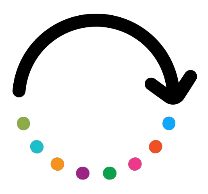 TítuloDigComp para educadores y organizaciones: implicaciones operativasDigComp para educadores y organizaciones: implicaciones operativasRef. DigCompEdu TransversalTransversalPalabras clave (meta tag)DigComp; educación; formaciónDigComp; educación; formaciónIdiomaEspañolEspañolObjetivos/Resultados de aprendizajeConocer los marcos de formación y educación de la UEComprender los antecedentes y el alcance de DigComp Comprender los antecedentes y el alcance de DigCompEDUConocer la estructura y el contenido de DigCompEDU: oportunidades para los usuariosConocer los marcos de formación y educación de la UEComprender los antecedentes y el alcance de DigComp Comprender los antecedentes y el alcance de DigCompEDUConocer la estructura y el contenido de DigCompEDU: oportunidades para los usuariosDescripciónLas implicaciones operativas de DigComp para los educadores y las organizaciones radican en las propias motivaciones detrás de la existencia del marco y del documento político oficial de la UE de donde se originó.A partir de hoy, y desde su publicación oficial, la literatura oficial de DigComp cuenta con varios documentos de seguimiento y derivados que contribuyen a reforzar, actualizar y seguir desarrollando los recursos de la UE para la educación y la formación de los ciudadanos de la UE en materia de competencias digitales.Las implicaciones operativas de DigComp para los educadores y las organizaciones radican en las propias motivaciones detrás de la existencia del marco y del documento político oficial de la UE de donde se originó.A partir de hoy, y desde su publicación oficial, la literatura oficial de DigComp cuenta con varios documentos de seguimiento y derivados que contribuyen a reforzar, actualizar y seguir desarrollando los recursos de la UE para la educación y la formación de los ciudadanos de la UE en materia de competencias digitales.Contenidos dispuestos en 3 nivelesDigComp para educadores y organizaciones: implicaciones operativasUnidad 1: Marcos de educación y formación1.1 Un paso atrás en la línea de tiempo1.2 2006, Competencias clave para el aprendizaje permanente1.3 8 competencias clave para el aprendizaje permanente de los ciudadanos de la UE1.4 Hacia objetivos de acuerdo común...1.5 Marcos de educación y formación: recursos disponibles hasta ahora (pero no todos)1.6 Marcos de educación y formación: lo que son1.7...y para qué son útilesUnidad 2: DigComp y seguimiento relacionado2.1 Los marcos de educación y formación de la alfabetización digital de los ciudadanos de la UE2.2 Estructura y contenido del marco2.3 Una experiencia continuaUnidad 3: DigCompEdu3.1 El marco de competencias digitales para los educadores3.2 Contenido y estructura de DigCompEdu3.3 Entendiendo la relación entre cada una de las áreas3.4 La línea de fondo de DigCompEdu3.5 ¿Por qué la necesidad de formar al formador?3.6 Escalar DigCompEdu3.7 DigCompEdu y DigCompUnidad 4: DigCompEdu en la práctica4.1 Compromiso profesional4.2 Recursos digitales4.3 Enseñanza y aprendizaje4.4 Evaluación4.5 Empoderar a los alumnos4.6 Facilitar la competencia digital de los estudiantesDigComp para educadores y organizaciones: implicaciones operativasUnidad 1: Marcos de educación y formación1.1 Un paso atrás en la línea de tiempo1.2 2006, Competencias clave para el aprendizaje permanente1.3 8 competencias clave para el aprendizaje permanente de los ciudadanos de la UE1.4 Hacia objetivos de acuerdo común...1.5 Marcos de educación y formación: recursos disponibles hasta ahora (pero no todos)1.6 Marcos de educación y formación: lo que son1.7...y para qué son útilesUnidad 2: DigComp y seguimiento relacionado2.1 Los marcos de educación y formación de la alfabetización digital de los ciudadanos de la UE2.2 Estructura y contenido del marco2.3 Una experiencia continuaUnidad 3: DigCompEdu3.1 El marco de competencias digitales para los educadores3.2 Contenido y estructura de DigCompEdu3.3 Entendiendo la relación entre cada una de las áreas3.4 La línea de fondo de DigCompEdu3.5 ¿Por qué la necesidad de formar al formador?3.6 Escalar DigCompEdu3.7 DigCompEdu y DigCompUnidad 4: DigCompEdu en la práctica4.1 Compromiso profesional4.2 Recursos digitales4.3 Enseñanza y aprendizaje4.4 Evaluación4.5 Empoderar a los alumnos4.6 Facilitar la competencia digital de los estudiantesAutoevaluación (preguntas y respuestas de elección múltiple)El número total de competencias clave es:1089Una identificación de la competencia se desglosa aún más en:Habilidades, actitudes y conocimientosHabilidades, actitudes y saber hacerHabilidades, saber hacer y conocimientosDigCompEdu es el marco de formación y educaciónPara todos los ciudadanosPara estudiantes de ciberseguridad Ninguno de los anterioresCuál de los siguientes no es un área de entrenamiento DigCompEduResolución de problemasCompromiso profesionalEvaluaciónEl número total de competencias clave es:1089Una identificación de la competencia se desglosa aún más en:Habilidades, actitudes y conocimientosHabilidades, actitudes y saber hacerHabilidades, saber hacer y conocimientosDigCompEdu es el marco de formación y educaciónPara todos los ciudadanosPara estudiantes de ciberseguridad Ninguno de los anterioresCuál de los siguientes no es un área de entrenamiento DigCompEduResolución de problemasCompromiso profesionalEvaluaciónConjunto de herramientas (directrices, mejores prácticas, lista de verificación, lecciones aprendidas...)Nombre	Una guía de usuario de los recursos de DigCompConjunto de herramientas (directrices, mejores prácticas, lista de verificación, lecciones aprendidas...)DescripciónEsta herramienta representa una introducción de la guía del usuario a los recursos de DigComp, con el fin de apoyar mejor a los formadores y educadores en la incorporación de DigComp dentro de sus prácticas, tanto a nivel organizativo como docente.Conjunto de herramientas (directrices, mejores prácticas, lista de verificación, lecciones aprendidas...)Nombre del archivoRESET_PR3_EPIC_TOOL_Operationalisation of DigComp_ESRecursos (vídeos, enlace de referencia) N/AN/AMaterial relacionadoN/AN/APPT relacionadoRESET_PR3_EPIC_DigComp for educators_ppt_ESRESET_PR3_EPIC_DigComp for educators_ppt_ESBibliografía N/AN/AProporcionado por EPICEPIC